Welcome to VA DECA Day and Marketing Day at the State Fair of Virginia!1.  Name 4 event sponsors & where did you see their brand name displayed.2.   What is the name of the building where exhibitors are located?3.  Visit the Heritage Village.  Give one example of how technology has made life for Virginians easier and more convenient?4.  List three different jobs you could have at the fair.  Select jobs in finance, hospitality, marketing and management. 5.  Visit the Meadow Pavilion - what is one of the sponsors in this area? Bonus for getting a picture near a Virginia Tech College of Agriculture & Life Sciences through its Virginia Cooperative Extension sign or exhibit. 6.  Visit two shopping vendors and list one way their selling approach is similar and one way it is different.7.  Identify two advertisements while walking the fair grounds and describe below.8.  Name two food vendors that are direct competitors to each other. Why would you choose one over the other?" 9.  Create a hashtag for the Virginia State Fair that expresses your impression and experience at the fair.  10. Visit the Natural Resources Area.  What is one  Virginia agency represented in this area and what is one potential career you could have with these agencies related to marketing?BONUS** Meet one of the Virginia DECA State Action Team, take a selfie with them and get their signature. 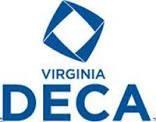 